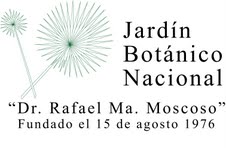 JARDIN BOTANICO  NACIONAL “Dr. Rafael Ma. Moscoso”“Año  de alfabetización”Estadística de la OAI trimestral Cantidad de información solicitadas Julio/ Septiembre 2014.JARDIN BOTANICO  NACIONAL “Dr. Rafael Ma. Moscoso“Año  de alfabetización”Medios  utilizados para canalizar información     Medios UtilizadosMes FísicoElectrónicoTotal Julio404Agosto202Septiembre 0                                       33Total de periodo9FísicoElectrónico63